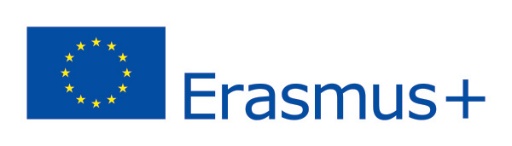 PROJEKTA Dalībnieka pieteikuma anketaaudzēkņu mobilitātĒM Datums: __________________Pieteicēja paraksts : ________________________________________Kontakpersonas vārds,uzvārds tālrunis (nepilngadīgajiem vecāku paraksts):_____________________          _______________________________________________________Grupas audzinātāja, paraksts un atšifrējums: ____________________Vārds, uzvārds Personas kodsAdrese (pilna adrese, iekļajot pasta indeksu)Mob. tālrunis +371 +371 E-pasts (gmail)Bankas datiBankas nosaukums: Bankas SWIFT kods: Konta turētāja vārds, uzvārds: Pilns konta numurs (ieskaitot bankas kodus): Katedra/nodaļaSpecialitāteGrupaPēdējās atestācijas vai semestra vidējā atzīmePēdējās atestācijas vai semestra vidējā atzīmeVidējā atzīme specialitātes priekšmetosVidējā atzīme specialitātes priekšmetosVidējā atzīme vispārējās izglītības priekšmetosVidējā atzīme vispārējās izglītības priekšmetosAngļu valodas semestra vai galīgā atzīmeAngļu valodas semestra vai galīgā atzīmeCita svarīga informācija Motivācija piedalīties Erasmus + praksē (3-4 teikumi).Cita svarīga informācija Motivācija piedalīties Erasmus + praksē (3-4 teikumi).Cita svarīga informācija Motivācija piedalīties Erasmus + praksē (3-4 teikumi).Cita svarīga informācija Motivācija piedalīties Erasmus + praksē (3-4 teikumi).Cita svarīga informācija Motivācija piedalīties Erasmus + praksē (3-4 teikumi).